ΣΥΛΛΟΓΟΣ ΕΚΠΑΙΔΕΥΤΙΚΩΝ Π. Ε.                    Μαρούσι  3 – 2 – 2022                                                                                                           ΑΜΑΡΟΥΣΙΟΥ                                                                Αρ. Πρ.: 67Ταχ. Δ/νση: Μαραθωνοδρόμου 54                                            Τ. Κ. 15124 Μαρούσι                                                  Τηλ. & Fax : 210 8020697                                                                                         Πληροφ.: Δ. Πολυχρονιάδης (6945394406)     Email:syll2grafeio@gmail.com                                               Δικτυακός τόπος: http//: www.syllogosekpaideutikonpeamarousisou.gr                                                                                                                                                Προς: Τα μέλη του Συλλόγου μας.                                                                      Κοινοποίηση: Δ/νση Π. Ε. Β΄ Αθήνας,  Δ .Ο. Ε., Συλλόγους Εκπ/κών Π. Ε. της χώραςΘέμα: « Καταγγελία προς τη Διεύθυνση Π. Ε. Β΄ Αθήνας για παράνομη μετακίνηση αναπληρώτριας εκπαιδευτικού παράλληλης στήριξης ». Το Δ. Σ. του Συλλόγου Εκπ/κών Π. Ε. Αμαρουσίου ΚΑΤΑΓΓΕΛΛΕΙ απερίφραστα και κατηγορηματικά την παράνομη μετακίνηση, με προφορική εντολή, συναδέλφου αναπληρώτριας εκπαιδευτικού Παράλληλης στήριξης από το 2ο Δημοτικό Σχολείο Μελισσίων σε όμορο σχολείο της περιοχής, προκειμένου να καλύψει άλλο κενό παράλληλης στήριξης αφήνοντας ακάλυπτο τον μαθητή που κάλυπτε στο σχολείο που είχε αρχικά τοποθετηθεί. Πρόκειται για άλλο ένα «ανδραγάθημα» της Διεύθυνσης Π. Ε. Β΄ Αθήνας και του ΥΠΑΙΘ σε βάρος των μορφωτικών δικαιωμάτων των μαθητών και των εργασιακών δικαιωμάτων των εκπαιδευτικών τα οποία βάναυσα καταπατούνται και παραγράφονται στα πλαίσια των πολιτικών του ΥΠΑΙΘ και της κυβέρνησης, οι οποίες έχουν καταδικάσει το Δημόσιο Σχολείο στην απαξίωση και τη διάλυση. Καλούμε τη Διεύθυνση Π. Ε. Β΄ Αθήνας να αναθεωρήσει άμεσα την παράνομη αυτή απόφασή της και για άλλη μια φορά καλούμε τις/τους συναδέλφους μας να μην αποδέχονται και εκτελούν προφορικές εντολές και να ειδοποιούν άμεσα το Δ. Σ. του Συλλόγου μας προκειμένου να παρεμβαίνει άμεσα. Καλούμε το Δ. Σ. της Δ. Ο. Ε. να επιληφθεί του θέματος. 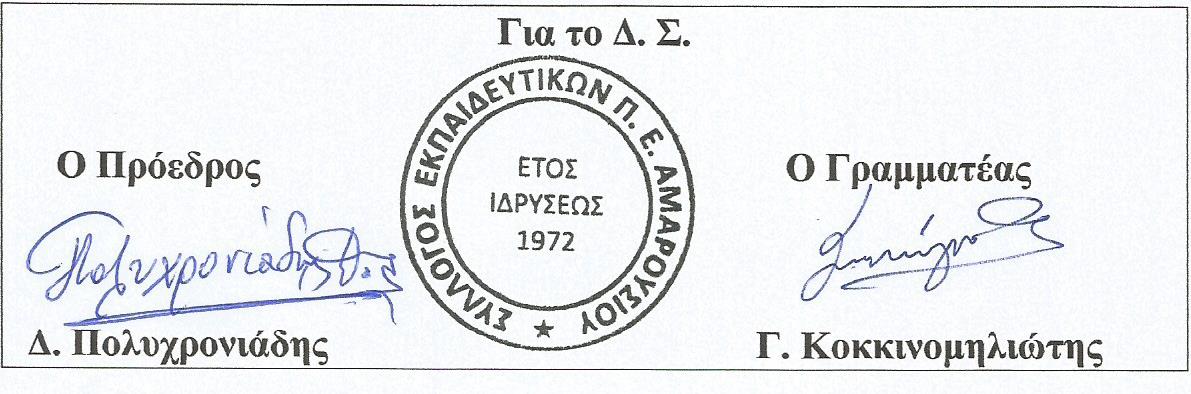 